Peek A Boo Baby Studio							www.peekaboobabyus.com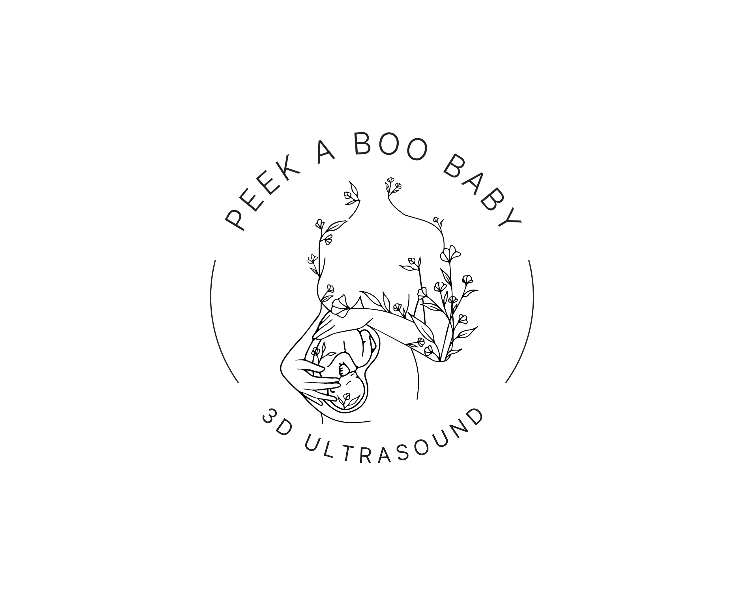 308 N Broadway, Carver MN 55315					peekaboobabyus@gmail.comCLIENT REGISTRATION FORMFull Name: ____________________________________________ Date of Birth: ____________Spouse/Partner’s Name: ________________________________________________Address: _________________________________ City:_____________________ State:______ Zip:_____Phone: ___________________Email Address: _______________________________________Baby’s Due Date: ________________   How did you hear about us? ______________________________________________________________Baby’s Gender (circle one):       BOY           GIRL           WANT TO KNOW           DON’T WANT TO KNOWOBGYN Clinic: _________________________________ Midwife/Doctor: __________________________Any complications known with this pregnancy? Yes_______ No_______If yes, please explain: ___________________________________________________________________Have you had an ultrasound for this pregnancy at your OBGYN Clinic? Yes______ No______If abnormal findings, please explain: ____________________________________________________________ I understand that this is an elective ultrasound and does not replace any diagnostic ultrasounds    INITIAL              ordered by my OB provider._____ I understand that there is a small possibility that the wrong gender will be assigned to my baby.INITIALI verify the accuracy of the information above. I authorize Peek A Boo Baby Studio to disclose medical information to my healthcare provider if necessary. I understand that I am financially responsible for charges related to this ultrasound.Patient Signature: __________________________________________ Date: _______________________Patient Name Printed: _______________________________________